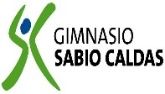 GIMNASIO SABIO CALDAS (IED)Nuestra escuela: una opción para la vidaPLAN DE MEJORAMIENTOCódigoPENP - 01GIMNASIO SABIO CALDAS (IED)Nuestra escuela: una opción para la vidaPLAN DE MEJORAMIENTOVersión 001GIMNASIO SABIO CALDAS (IED)Nuestra escuela: una opción para la vidaPLAN DE MEJORAMIENTOFecha12/04/2020GIMNASIO SABIO CALDAS (IED)Nuestra escuela: una opción para la vidaPLAN DE MEJORAMIENTOProcesoGestión AcadémicaDocenteLuis Rojas Luis Rojas Luis Rojas Luis Rojas Grado/Curso  NOVENOCorreo electrónico Docentes de las áreas luis.rojas@sabiocaldas.edu.coluis.rojas@sabiocaldas.edu.coluis.rojas@sabiocaldas.edu.coluis.rojas@sabiocaldas.edu.coluis.rojas@sabiocaldas.edu.coluis.rojas@sabiocaldas.edu.coÁreas ÉticaÉticaÉticaÉticaÉticaÉticaEje Temático Mecanismos de participación ciudadanaMecanismos de participación ciudadanaMecanismos de participación ciudadanaMecanismos de participación ciudadanaMecanismos de participación ciudadanaMecanismos de participación ciudadanaFecha de envío 29 Marzo 202129 Marzo 202129 Marzo 2021Fecha límite para el desarrollo Fecha límite para el desarrollo 02 abril de 2021Tiempo de ejecución de la guía Tiempo de ejecución de la guía Tiempo de ejecución de la guía una semanauna semanauna semanauna semanaPLAN DE MEJORAMIENTOPLAN DE MEJORAMIENTOPeriodo IPeriodo IPeriodo IPeriodo IPeriodo IContextualización (REFERENTES TEÓRICOS, RECURSOS DE TRABAJO…)Contextualización (REFERENTES TEÓRICOS, RECURSOS DE TRABAJO…)Contextualización (REFERENTES TEÓRICOS, RECURSOS DE TRABAJO…)Contextualización (REFERENTES TEÓRICOS, RECURSOS DE TRABAJO…)Contextualización (REFERENTES TEÓRICOS, RECURSOS DE TRABAJO…)Contextualización (REFERENTES TEÓRICOS, RECURSOS DE TRABAJO…)Contextualización (REFERENTES TEÓRICOS, RECURSOS DE TRABAJO…)Desempeño:Reconocer el sistema democrático como una forma de gobierno basado en el poder del pueblo.El propósito de este plan de mejoramiento es desarrollar competencias en ciencias sociales como pensamiento social y análisis de perspectivas. Además, la actividad planteada está acorde al desempeño y tema del periodo académico. Desempeño:Reconocer el sistema democrático como una forma de gobierno basado en el poder del pueblo.El propósito de este plan de mejoramiento es desarrollar competencias en ciencias sociales como pensamiento social y análisis de perspectivas. Además, la actividad planteada está acorde al desempeño y tema del periodo académico. Desempeño:Reconocer el sistema democrático como una forma de gobierno basado en el poder del pueblo.El propósito de este plan de mejoramiento es desarrollar competencias en ciencias sociales como pensamiento social y análisis de perspectivas. Además, la actividad planteada está acorde al desempeño y tema del periodo académico. Desempeño:Reconocer el sistema democrático como una forma de gobierno basado en el poder del pueblo.El propósito de este plan de mejoramiento es desarrollar competencias en ciencias sociales como pensamiento social y análisis de perspectivas. Además, la actividad planteada está acorde al desempeño y tema del periodo académico. Desempeño:Reconocer el sistema democrático como una forma de gobierno basado en el poder del pueblo.El propósito de este plan de mejoramiento es desarrollar competencias en ciencias sociales como pensamiento social y análisis de perspectivas. Además, la actividad planteada está acorde al desempeño y tema del periodo académico. Desempeño:Reconocer el sistema democrático como una forma de gobierno basado en el poder del pueblo.El propósito de este plan de mejoramiento es desarrollar competencias en ciencias sociales como pensamiento social y análisis de perspectivas. Además, la actividad planteada está acorde al desempeño y tema del periodo académico. Desempeño:Reconocer el sistema democrático como una forma de gobierno basado en el poder del pueblo.El propósito de este plan de mejoramiento es desarrollar competencias en ciencias sociales como pensamiento social y análisis de perspectivas. Además, la actividad planteada está acorde al desempeño y tema del periodo académico. Descripción de las actividades Descripción de las actividades Descripción de las actividades Descripción de las actividades Descripción de las actividades Descripción de las actividades Descripción de las actividades Escriba una crónica literaria que aborde las diferencias fundamentales entre democracia participativa y democracia representativa y en la que se evidencie su posición frente a la crisis de la democracia en Colombia.Escriba una crónica literaria que aborde las diferencias fundamentales entre democracia participativa y democracia representativa y en la que se evidencie su posición frente a la crisis de la democracia en Colombia.Escriba una crónica literaria que aborde las diferencias fundamentales entre democracia participativa y democracia representativa y en la que se evidencie su posición frente a la crisis de la democracia en Colombia.Escriba una crónica literaria que aborde las diferencias fundamentales entre democracia participativa y democracia representativa y en la que se evidencie su posición frente a la crisis de la democracia en Colombia.Escriba una crónica literaria que aborde las diferencias fundamentales entre democracia participativa y democracia representativa y en la que se evidencie su posición frente a la crisis de la democracia en Colombia.Escriba una crónica literaria que aborde las diferencias fundamentales entre democracia participativa y democracia representativa y en la que se evidencie su posición frente a la crisis de la democracia en Colombia.Escriba una crónica literaria que aborde las diferencias fundamentales entre democracia participativa y democracia representativa y en la que se evidencie su posición frente a la crisis de la democracia en Colombia.Webgrafía/MATERIAL SUGERIDO O COMPLEMENTARIO PARA CONSULTA (OPCIONAL)Webgrafía/MATERIAL SUGERIDO O COMPLEMENTARIO PARA CONSULTA (OPCIONAL)Webgrafía/MATERIAL SUGERIDO O COMPLEMENTARIO PARA CONSULTA (OPCIONAL)Webgrafía/MATERIAL SUGERIDO O COMPLEMENTARIO PARA CONSULTA (OPCIONAL)Webgrafía/MATERIAL SUGERIDO O COMPLEMENTARIO PARA CONSULTA (OPCIONAL)Webgrafía/MATERIAL SUGERIDO O COMPLEMENTARIO PARA CONSULTA (OPCIONAL)Webgrafía/MATERIAL SUGERIDO O COMPLEMENTARIO PARA CONSULTA (OPCIONAL)https://pares.com.co/2019/01/04/procesos-de-paz-en-colombia/ https://pares.com.co/2019/01/04/procesos-de-paz-en-colombia/ https://pares.com.co/2019/01/04/procesos-de-paz-en-colombia/ https://pares.com.co/2019/01/04/procesos-de-paz-en-colombia/ https://pares.com.co/2019/01/04/procesos-de-paz-en-colombia/ https://pares.com.co/2019/01/04/procesos-de-paz-en-colombia/ https://pares.com.co/2019/01/04/procesos-de-paz-en-colombia/ Criterios de Evaluación Criterios de Evaluación Criterios de Evaluación Criterios de Evaluación Criterios de Evaluación Criterios de Evaluación Criterios de Evaluación Se evaluará el pensamiento y análisis de perspectivas y capacidad de proponer lecturas alternativas al problema planteado.Se evaluará el pensamiento y análisis de perspectivas y capacidad de proponer lecturas alternativas al problema planteado.Se evaluará el pensamiento y análisis de perspectivas y capacidad de proponer lecturas alternativas al problema planteado.Se evaluará el pensamiento y análisis de perspectivas y capacidad de proponer lecturas alternativas al problema planteado.Se evaluará el pensamiento y análisis de perspectivas y capacidad de proponer lecturas alternativas al problema planteado.Se evaluará el pensamiento y análisis de perspectivas y capacidad de proponer lecturas alternativas al problema planteado.Se evaluará el pensamiento y análisis de perspectivas y capacidad de proponer lecturas alternativas al problema planteado.